义诊活动备案基本信息事项名称实施主体义诊活动备案事项类型办件类型行政许可即办件许昌市建安区卫生健康委员会法定办理时限权力来源15 个工作日法定本级行使否承诺办理时限行使层级1 个工作日县级是否涉及特殊环节是否涉及中介服务无实施主体性质是否网办法定机关是服务对象办理形式非法人企业窗口办理、网上办理、快递申请网上办理深度互联网咨询、互联网收件、互联网预审、互联网受理、互联网办理、互联网办理结果信息反馈、互联网电子证照反馈通办范围全市数量限制无四办标志马上办、网上办、就近办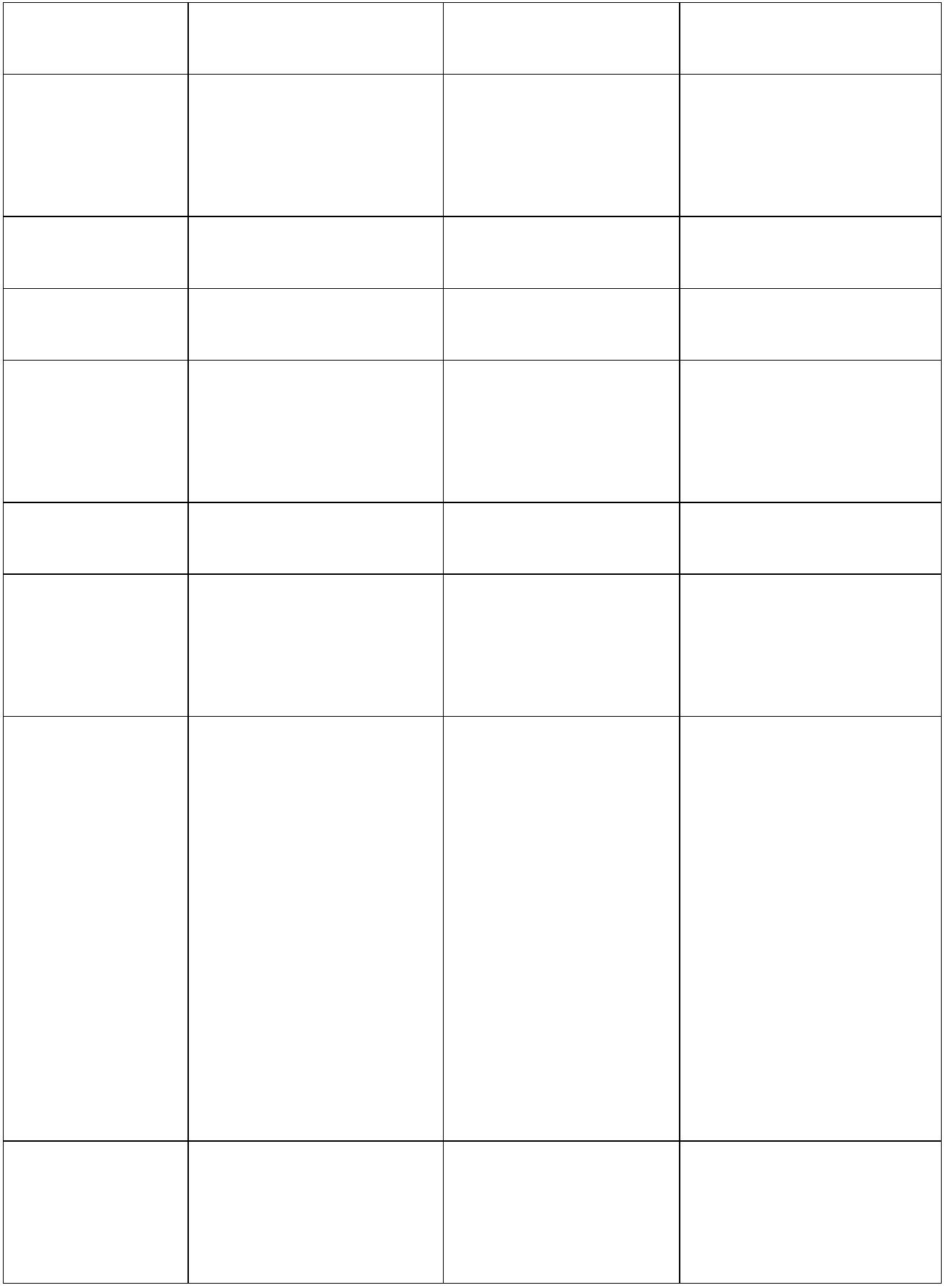 最多到现场办事次数0 次必须到现场原因说明无否是否支持物流快递是是否网上支付行使内容义诊活动备案权限划分需跨县(区)、市(地、州)或省(区、市)组织义诊时，分别向其所在地和义诊所在地相应的县(区)、市(地、州)、省(区、市)卫生健康行政部门备案扩展信息入驻网上办事 统一受理式大厅方式是否投资事项否是否支持预约办理无无无是否进驻政务实体大厅否个人主题分类是否支持自助终端办理是面向自然人的法人主题分类医疗卫生事件分类(人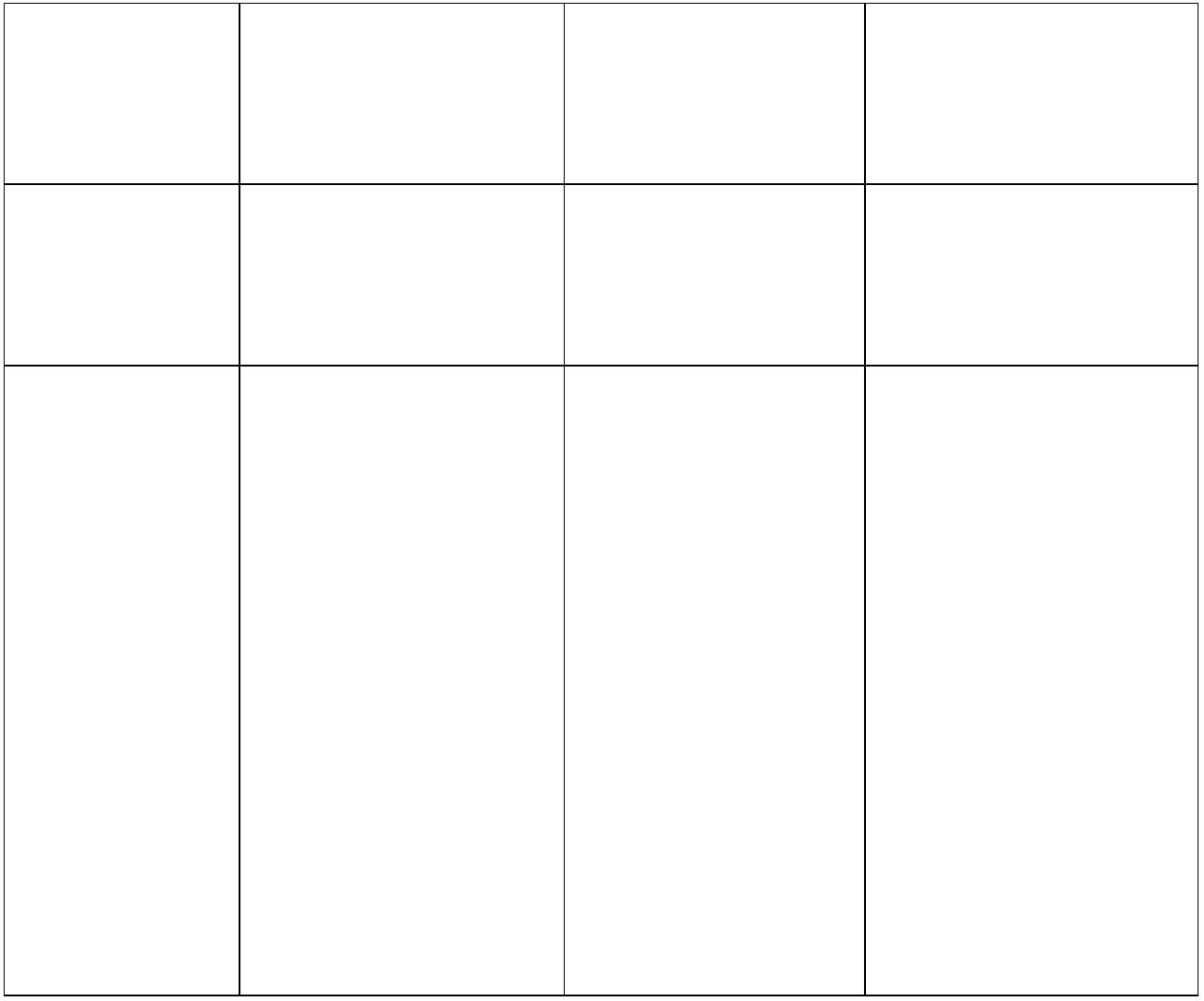 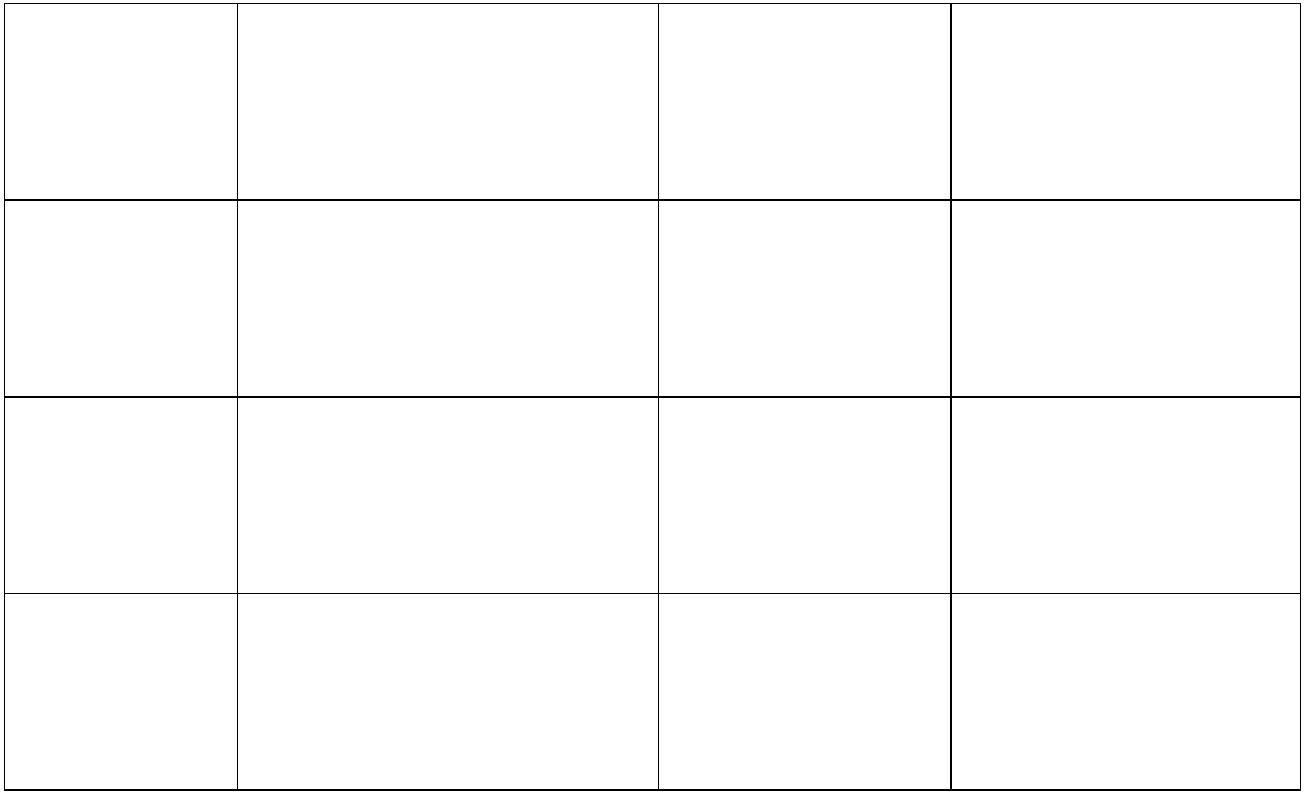 生事件)面向法人的特 其他定对象分类面向自然人的特定人群分类办理地址无面向法人的经 其他营活动分类许昌市建安区（县）镜水路街道；005 号建安区市民之家一楼综合受理窗口窗口描述无交通指引市区可以乘坐 68 路、66 路、K2 路公交车到兴业大厦建安区市民之家站下车运行系统名称 河南省政务服务平台统一地图坐标113.828659,34.131019受理系统办理系统咨询监督投诉电话一、固话投诉:0374-电话一、固话咨询:0374-5112002二、网上投诉地址：1、河南省政5157180二、网上咨询地址：务服务网上投诉平台:http://was.hnzwfw.gov.cn/evaluation-web/userAuthent/getUserAuthent.do?flag=3http://was.hnzwfw.gov.cn/evaluation-web/userAuthent/get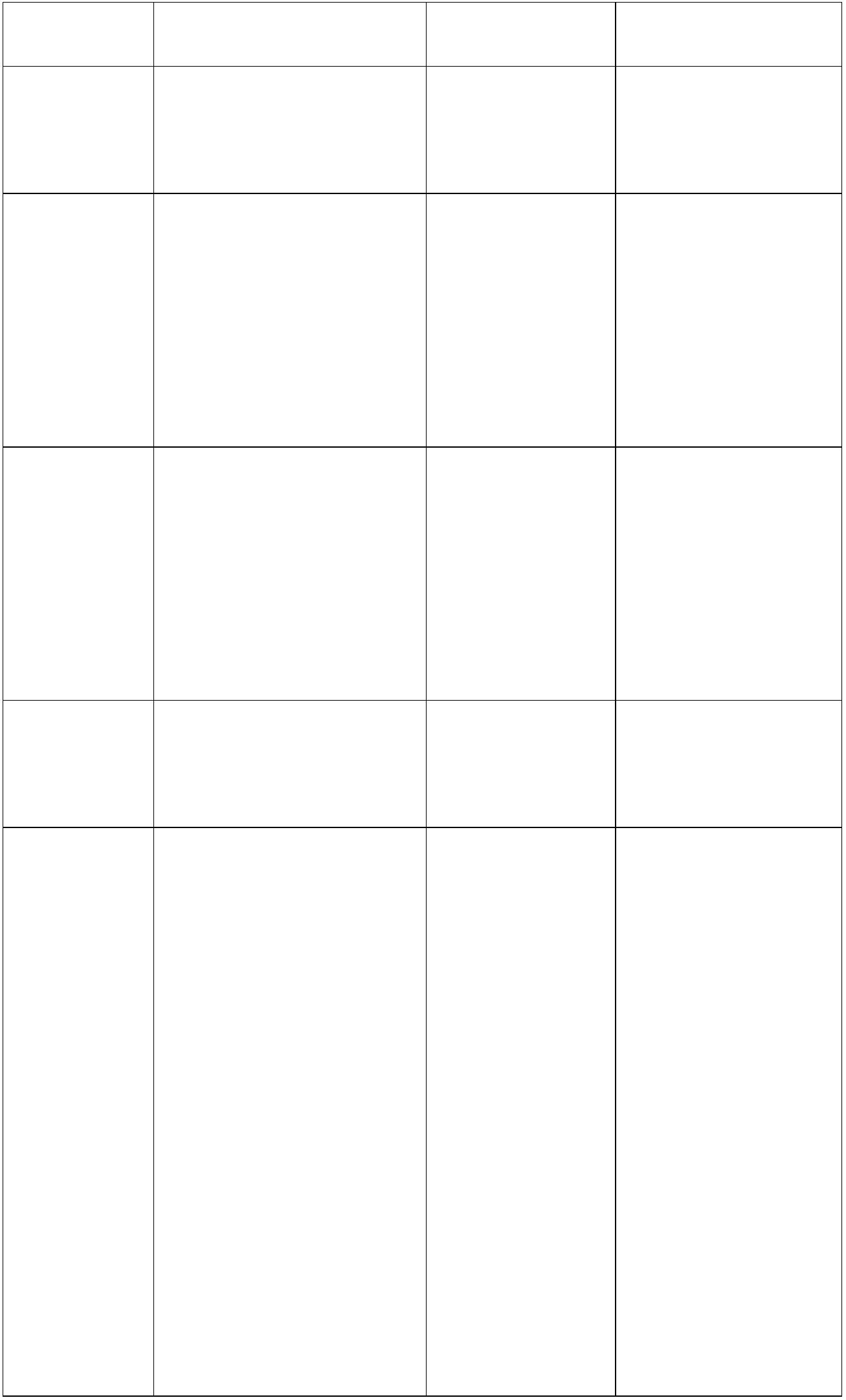 UserAuthent.do?flag=42、河南省信访局网上投诉平台:http://wsxfdt.xfj.henan.gov.cn:8080/zfp/webroot/index.html3、河南省纪委网上投诉平台:http://henan.12388.gov.cn/三、现场投诉:undefined 市编码信息实施主体编码实施编码TE411003WSJK0000TE411003WSJK000001400012304400001地方实施编码业务办理项编码WSJK00000GG77907001TE411003WSJK000001400012304400001申请条件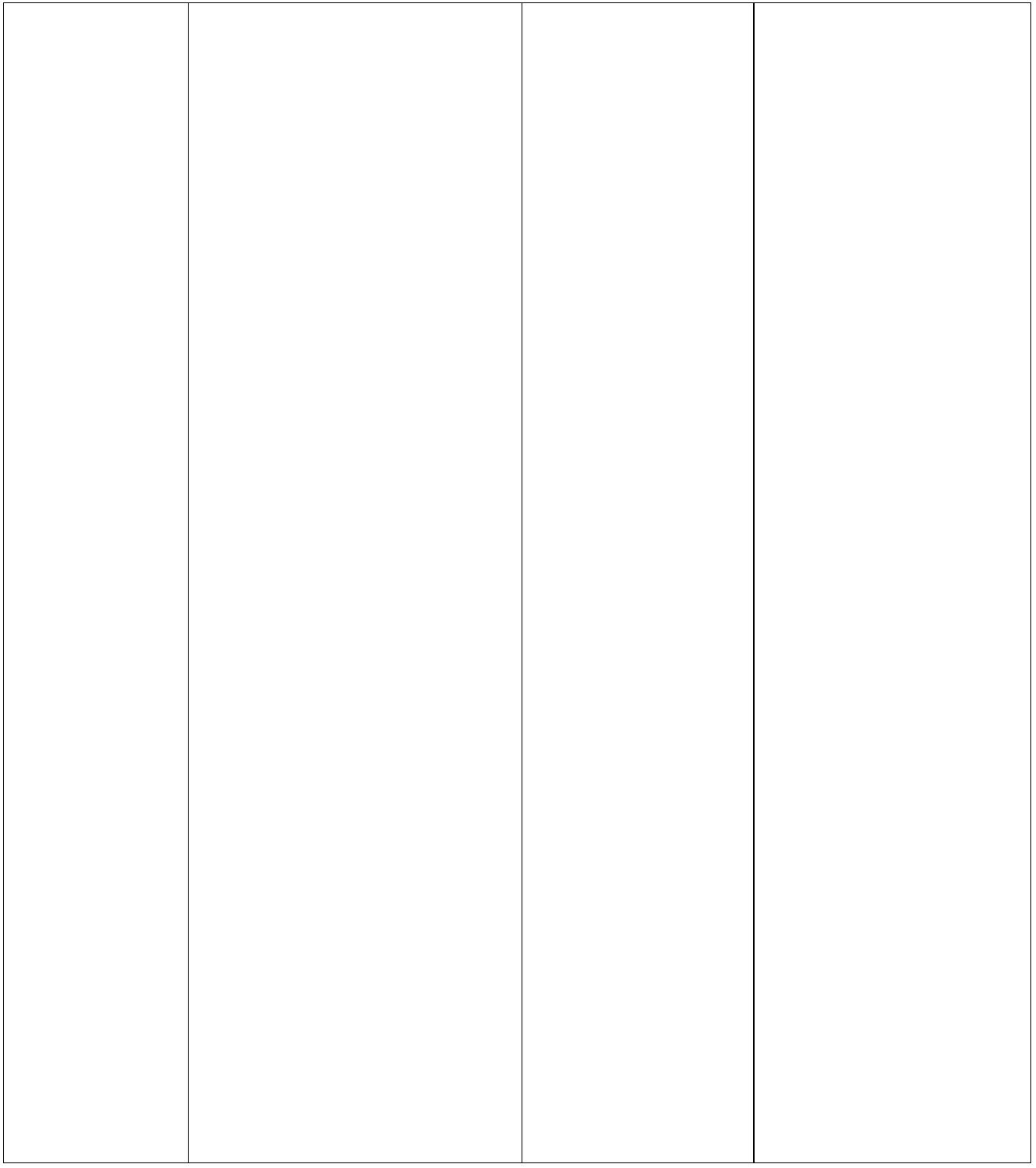 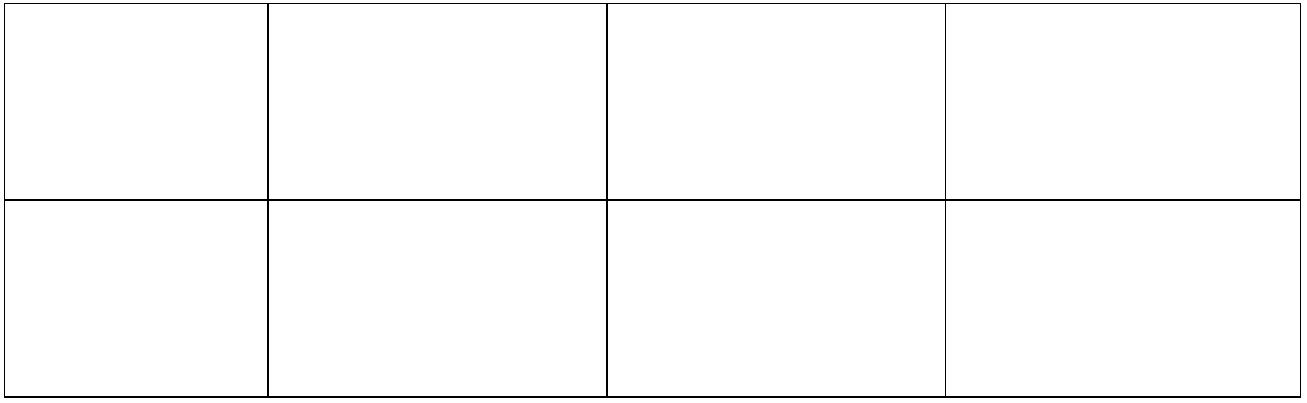 经县级以上卫生健康行政部门核发《医疗机构执业许可证》的医疗机构或批准设置的预防、保健机构，在开展义诊活动前 15—30 日到义诊所在地县级以上卫生健康行政部门备案。需跨县(区)、市(地、州)或省(区、市)组织义诊时，分别向其所在地和义诊所在地相应的县(区)、市(地、州)、省(区、市)卫生健康行政部门备案设定依据《卫生部关于组织义诊活动实行备案管理的通知》（卫医发【2001】365 号）申请材料序号 材料名称材料类型 材料依据卫医法〔2001〕受理标准材料真实有效来源渠道无义诊责任承诺书 原件123365 号国卫办医函〔2020〕1012 号卫医法〔2001〕365 号城管等部门同意 原件书材料真实有 城管等部门效国卫办医函〔2020〕1012 号卫医法〔2001〕365 号义诊医务人员信 原件息表材料真实有效无国卫办医函〔2020〕1012 号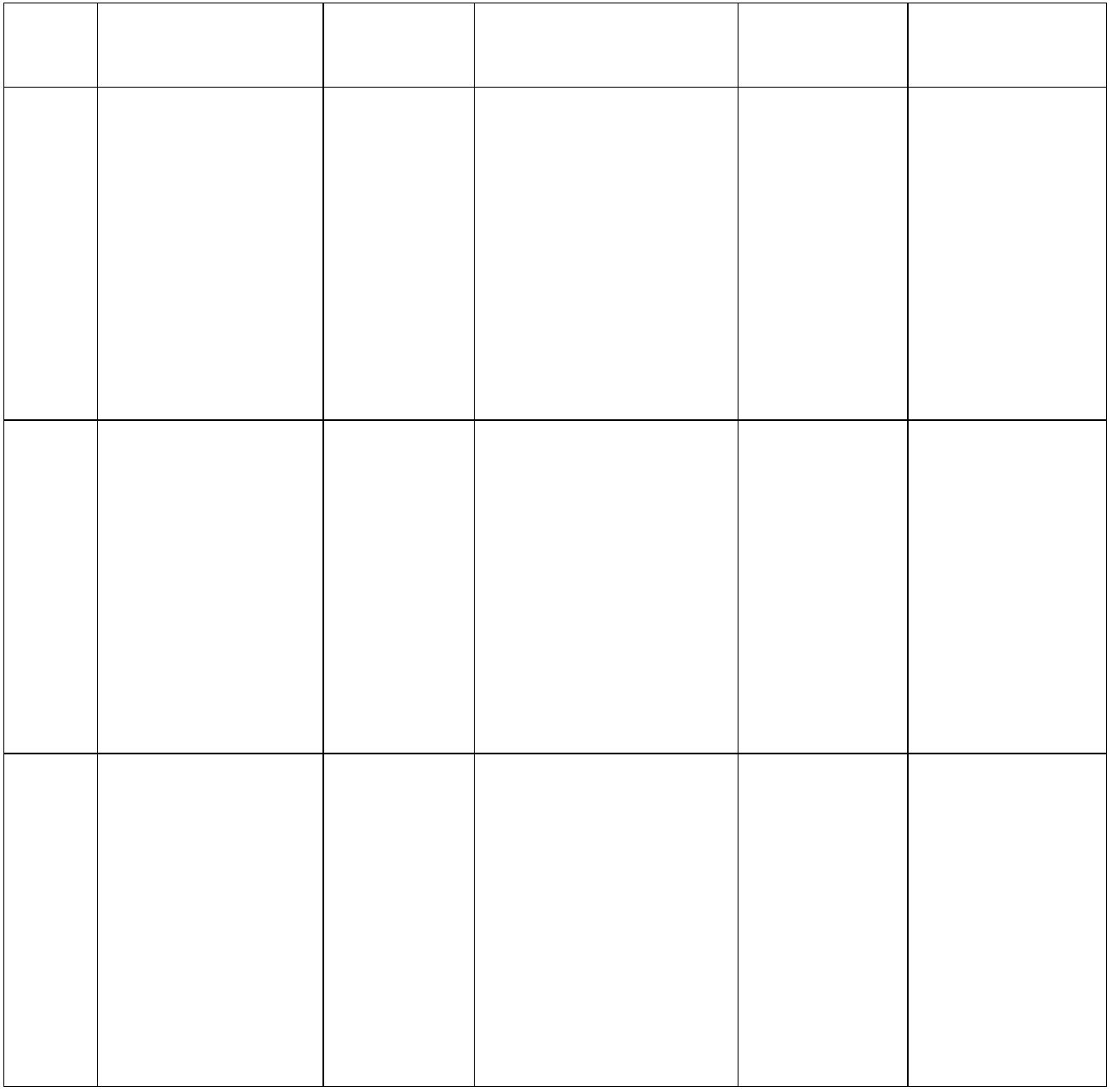 义诊情况说明表 原件卫医法〔2001〕365 号国卫办医函〔2020〕1012 号卫医法〔2001〕365 号材料真实有效无45医疗机构执业许 原件可证材料真实有 卫生健康委员效会国卫办医函〔2020〕1012 号收费信息收费项目名称收费标准收费信息无无无无无是否允许减免允许减免依据备注办理流程环节名称：收件；办理人：窗口工作人员；办理时限：即办；审查标准：申请人通过政务服务网、移动端和实体大厅进行事项的申请，提交有关申请材料和反映真实情况，并对其申请材料实质内容的真实性负责。；；办理结果：转报受理；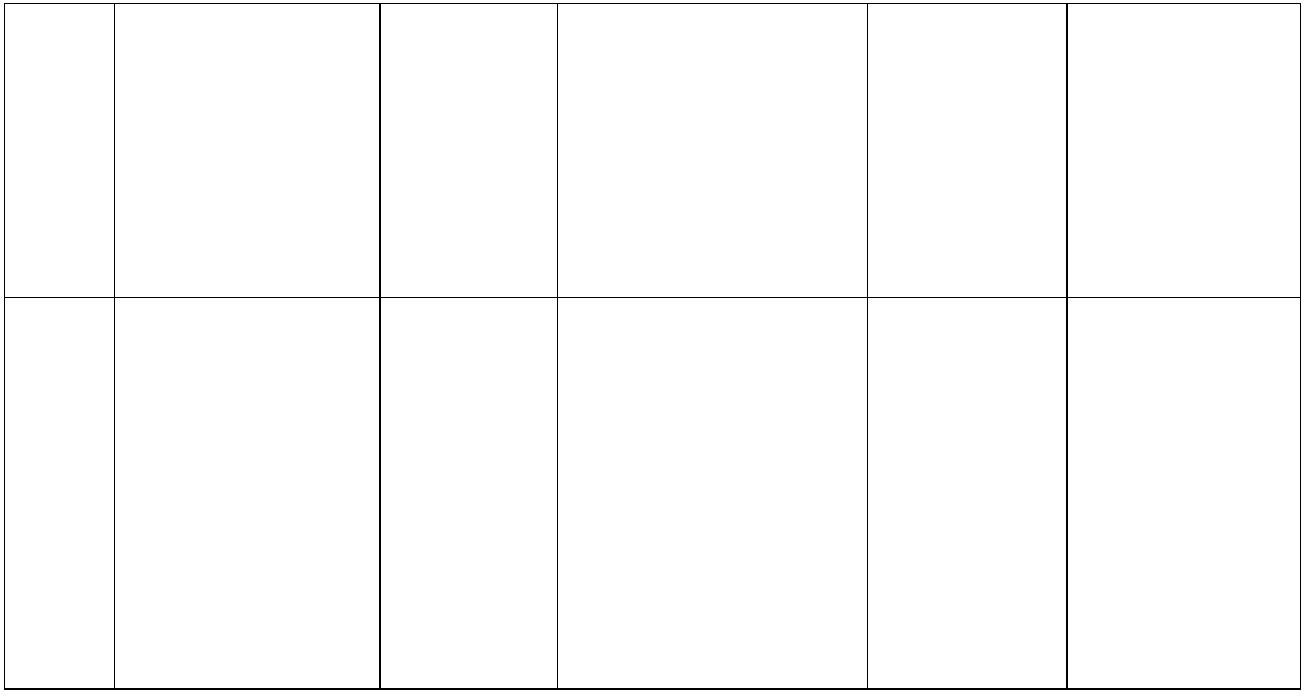 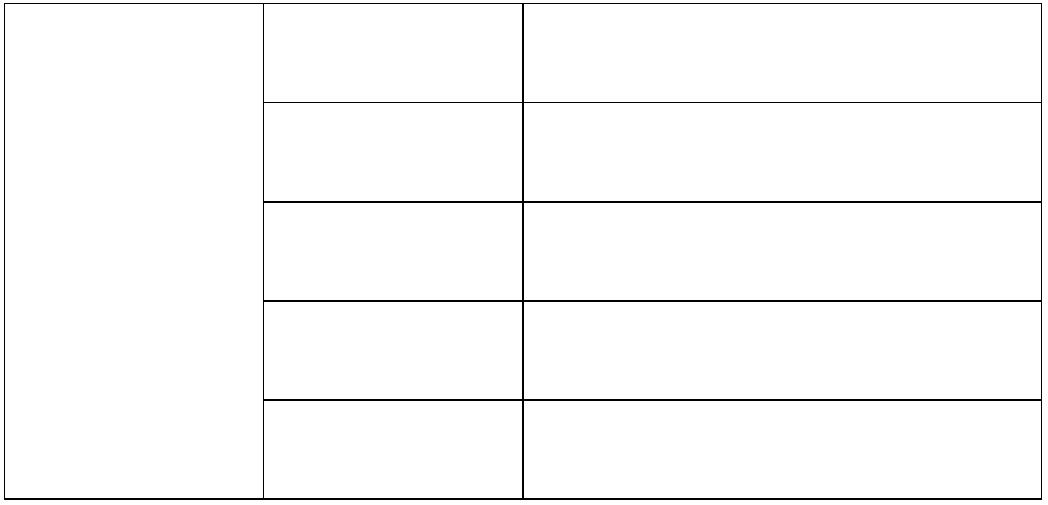 环节名称：受理；办理人：窗口工作人员；办理时限：即办；审查标准：.对申请材料进行初步审核。经审核，材料齐全、符合法定形式的，应当决定予以受理；2.申请材料不齐全或者不符合法定形式的，应当一次性告知申请人需要补正的全部内容。3.申请材料存在可以当场更正的错误的，应当允许有权更正人当场予以更正，由更正人在更正处签名或者盖章、注明更正日期；办理结果：材料齐全符合法定形式的出具《受理通知书》；2.材料不全或者不符合法定形式的出具《补正告知书》；3.不属于行政许可范畴或者不属于本受理机关受理范围的出具《不予受理通知书》。；环节名称：审核；办理人：审批科负责人；办理时限：1 个工作日；审查标准：1.提交材料是否齐全、是否符合法定形式、是否符合相关法律法规的要求；2.需要核实的，应当核实相关材料。；办理结果：记录审查过程及结论。；环节名称：决定；办理人：窗口工作人员；办理时限：即办；审查标准：根据审核情况，作出准予许可或不予行政许可的决定。；办理结果：.对于审查通过的出具准予许可决定书，并打印批文证照。2.对于审查不通过的，作出不予行政许可的决定；环节名称：送达；办理人：窗口工作人员；办理时限：即办；审查标准：根据申请人的选择，窗口领取或快递邮寄，下载电子证照；办理结果：证照或批文；审批结果序列结果名称无结果样本无结果类型无领取说明一、 申请对象1窗口领取、邮递办理结果；二、 委托领取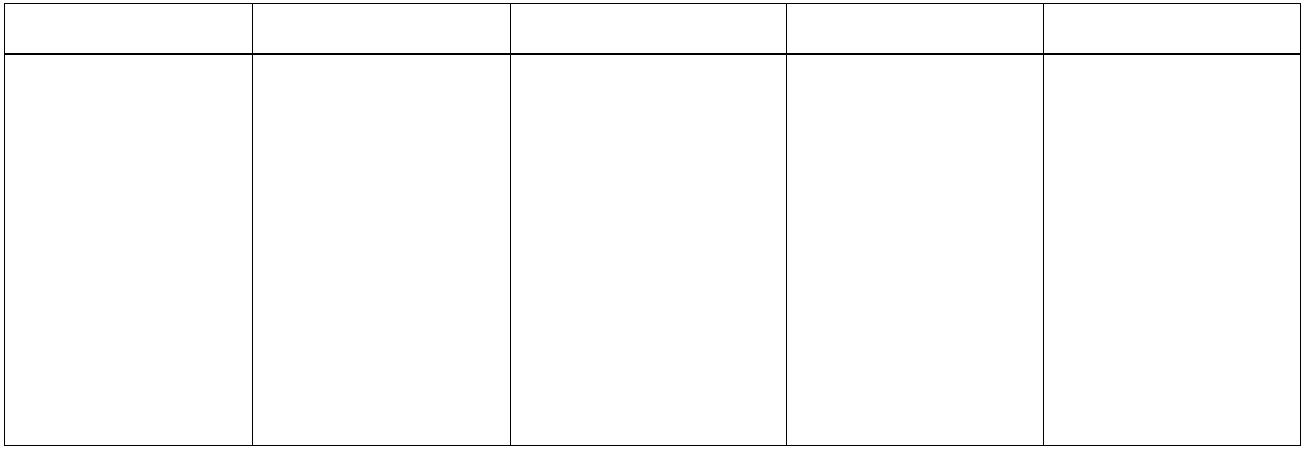 的，被委托人须提交《授权委托书》原件及居民身份证原件。常见问题问题无解答无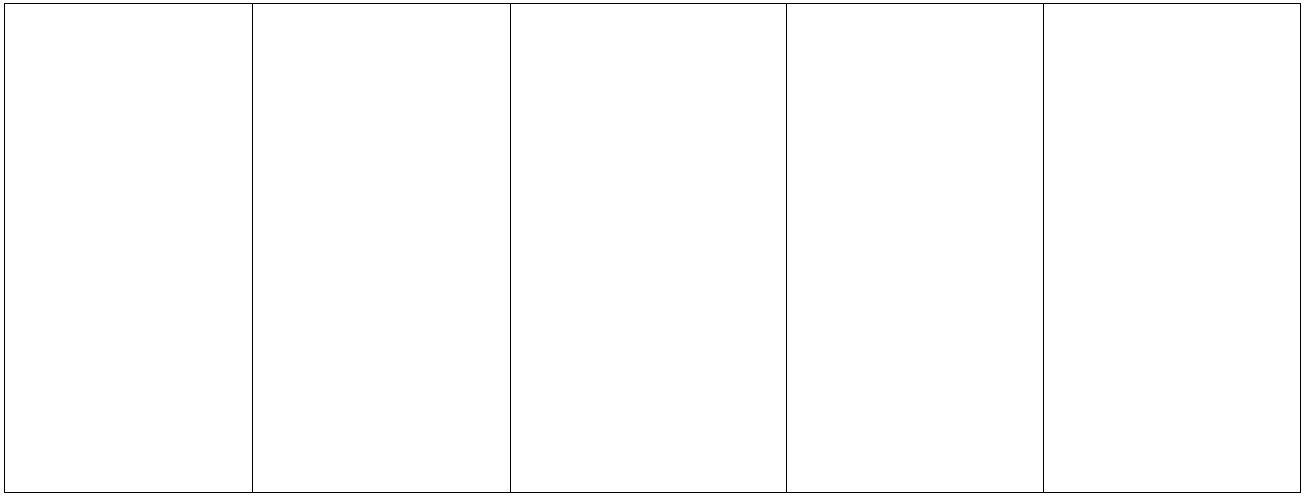 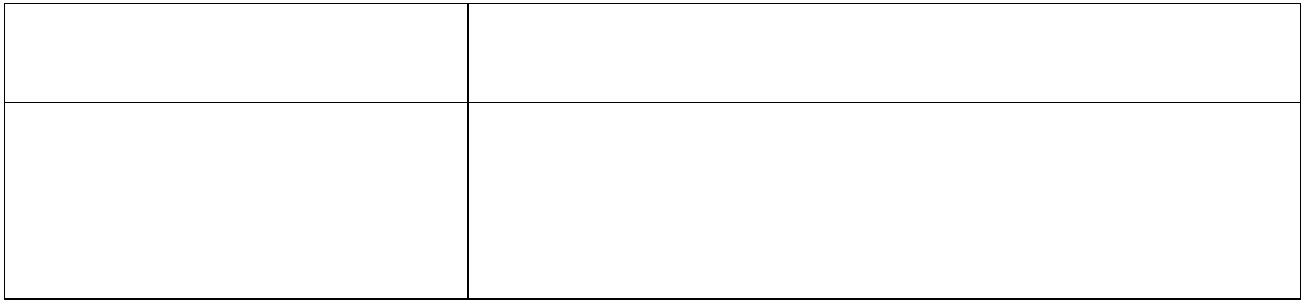 